Сумська міська радаВиконавчий комітетРІШЕННЯРозглянувши заяви громадян та надані документи, відповідно до статей 31, 32, 202, 224 Цивільного кодексу України, статті 177 Сімейного кодексу України, статей 17, 18 Закону України «Про охорону дитинства», пунктів 66, 67 Порядку провадження органами опіки та піклування діяльності, пов’язаної із захистом прав дитини, затвердженого постановою Кабінету Міністрів України від 24.09.2008 № 866 «Питання діяльності органів опіки та піклування, пов’язаної із захистом прав дитини», керуючись підпунктом 4 пункту «б» частини першої статті 34, частиною першою статті 52 Закону України «Про місцеве самоврядування в Україні», враховуючи рішення комісії з питань захисту прав дитини від 14.09.2021 протокол № 14, виконавчий комітет Сумської міської радиВИРІШИВ:Дозволити вчинити правочин:ОСОБА 1 на визначення часток у квартирі АДРЕСА 1, право користування якою має малолітня дитина ОСОБА 2, ДАТА 1 року народження. Правочин вчиняється за згодою батька дитини – ОСОБА 3. 2. ОСОБА 1 на укладення договору дарування на її ім’я від імені        ОСОБА 4, ОСОБА 5, ОСОБА 6 належних їм часток квартири АДРЕСА 1, право користування якою має малолітня дитина ОСОБА 2, ДАТА 1 року народження. Правочин вчиняється за згодою батька дитини – ОСОБА 3.3. ОСОБА 7 на укладення договору дарування на ім’я малолітньої дитини ОСОБА 8, ДАТА 2 року народження, від імені ОСОБА 9 належної квартири АДРЕСА 2, право користування якою має вищевказана дитина. Правочин вчиняється за згодою матері дитини – ОСОБА 9.4. ОСОБА 10 на укладення договору дарування на її ім’я від імені      ОСОБА 11 належної їй 4/100 частки будинку АДРЕСА 3, та 4/15 частки земельної ділянки за вищевказаною адресою (кадастровий номер НОМЕР 1). Право користування будинком мають діти ОСОБА 12, ДАТА 3 року народження та ОСОБА 13, ДАТА 4 року народження. Правочин вчиняється за згодою батька дитини – ОСОБА 14.5. ОСОБА 15 про розподіл спадкового майна за померлим ОСОБА 16, відповідно до якого у власність малолітнього ОСОБА 17, ДАТА 5 року народження, переходить 1/3 частка квартири АДРЕСА 4, та по 1/2 часток земельних ділянок (кадастрові номери НОМЕР 2; НОМЕР 3). У власність ОСОБА 15 переходить 4/8 частки квартири АДРЕСА 5.6. ОСОБА 18 на укладення договору з ОСОБА 19 про припинення права на аліменти у зв’язку з передачею у власність малолітнього ОСОБА 20, ДАТА 6 року народження, належної йому 1/2 частки квартири АДРЕСА 6. Право користування квартирою має вищевказана дитина. Правочин вчиняється за згодою батька дитини -  ОСОБА 19.7. ОСОБА 20 на укладення договору дарування від її імені на ім’я     ОСОБА 21 належної їй квартири АДРЕСА 7, право користування якою має неповнолітній ОСОБА 22, ДАТА 7 року народження. Правочин вчиняється з дозволу батьків дитини – ОСОБА 23, ОСОБА 24 та неповнолітнього ОСОБА 22.8. ОСОБА 25 на укладення договору дарування на її ім’я від імені     ОСОБА 26 належної їй квартири АДРЕСА 8, право користування якою має малолітній ОСОБА 27, ДАТА 8 року народження. Правочин вчиняється за згодою батька дитини – ОСОБА 29.9. ОСОБА 30 на укладення договору про розподіл спадкового майна за померлою ОСОБА 31, відповідно до якого у власність малолітнього ОСОБА 32, ДАТА 9 року народження, переходять по 1/3 частки земельних ділянок, а саме: кадастровий номер НОМЕР 4; кадастровий номер НОМЕР 5; кадастровий номер НОМЕР 6; кадастровий номер НОМЕР 7, та грошові кошти на рахунках в АТ «Ощадбанк» та АТ КБ «Приватбанк».  У власність ОСОБА 30 переходить по 1/3 частки земельних ділянок, а саме: кадастровий номер НОМЕР 8; НОМЕР 9. Правочин вчиняється за згодою батька дитини – ОСОБА 33.10. Неповнолітній ОСОБА 34, ДАТА 10 року народження, на визначення часток у спільній сумісній власності будинку АДРЕСА 9, право користування яким має неповнолітня ОСОБА 34, ДАТА 10 року народження. Правочин вчиняється за згодою матері дитини -  ОСОБА 35.11. Неповнолітній ОСОБА 34, ДАТА 10 року народження, на продаж належної їй 1/8 частки квартири АДРЕСА 10, з одночасним укладення договору дарування на її ім’я від імені ОСОБА 35 1/10 частки від належної їй 1/2 частки будинку АДРЕСА 9, право користуванням яким має неповнолітня ОСОБА 34, ДАТА 10 року народження. Правочин вчиняється за згодою матері дитини – ОСОБА 35.12. Неповнолітній ОСБА 36, ДАТА 11 року народження, на продаж належної їй 1/8 частки квартири АДРЕСА 10, з одночасним укладення договору дарування на її ім’я від імені ОСОБА 37, належної йому 1/7 частки будинку АДРЕСА 11, право користуванням яким має неповнолітня ОСОБА 34, ДАТА 10 року народження. Правочин вчиняється за згодою батьків дітей – ОСОБА 38, ОСОБА 37, ОСОБА 35.13. ОСОБА 39 на укладення договору дарування на її ім’я від імені ОСОБА 40 належної їй квартири АДРЕСА 12, право користування якою має малолітня ОСОБА 41, ДАТА 11 року народження. Правочин вчиняється за згодою батька дитини -  ОСОБА 42.14. ОСОБА 43 на укладення договору дарування на його ім’я від імені ОСОБА 44 належної їй квартири АДРЕСА 13, право користування якою має малолітня ОСОБА 45, ДАТА 12 року народження. Правочин вчиняється за згодою матері дитини -  ОСОБА 46.15. Неповнолітній ОСОБА 47, ДАТА 13 року народження, на оформлення в установленому законом порядку необхідних документів від її імені, для отримання вищезазначеною дитиною у власність земельної ділянки на території Синівської сільської ради Роменського району Сумської області. Правочин вчиняється за згодою батьків дитини – ОСОБА 48 та ОСОБА 49.16. Неповнолітньому ОСОБА 50, ДАТА 14 року народження, на купівлю на його ім’я квартири АДРЕСА 14.  Правочин вчиняється за згодою матері дитини -  ОСОБА 51.17. ОСОБА 52 на визначення часток у спільній сумісній власності квартири АДРЕСА 15, право користування якою має малолітній ОСОБА 53 ДАТА 15 року народження.18. ОСОБА 52 на укладення договору дарування на її ім’я від імені   ОСОБА 54 та ОСОБА 55 належних їм часток квартири АДРЕСА 15, право користування якою має малолітній ОСОБА 53, ДАТА 15 року народження.19. Неповнолітній ОСОБА 54, ДАТА 16 року народження, на продаж належної їй частки квартири АДРЕСА 16, право користування якою має малолітня ОСОБА 55, ДАТА 17 року народження. З одночасною купівлею на ім’я ОСОБА 54, ДАТА 16 року народження, 1/2 частки квартири АДРЕСА 17. Правочин вчиняється за згодою батьків дітей – ОСОБА 56, ОСОБА 57 та  ОСОБА 58.20. ОСОБА 59, на продаж від імені малолітніх ОСОБА 60, ДАТА 18 року народження, та ОСОБА 61, ДАТА 19 року народження, належних їм по 1/4 частки будинку АДРЕСА 18, та відповідних часток земельної ділянки (кадастровий номер НОМЕР 10) за вищевказаною адресою. Право користування будинком мають діти ОСОБА 60, ДАТА 18 року народження, ОСОБА 61, ДАТА 19 року народження, ОСОБА 62, ДАТА 20 року народження, ОСОБА 63,      ДАТА 21 року народження, ОСОБА 64, ДАТА 22 року народження. З одночасним укладення договору купівлі-продажу на ім’я малолітніх ОСОБА 60, ДАТА 18 року народження, та ОСОБА 61, ДАТА 19 року народження, по 1/3 частки будинку АДРЕСА 19, та відповідних часток земельної ділянки (кадастровий номер НОМЕР 11) за вищевказаною адресою.21. ОСОБА 65 на укладення договору дарування на її ім’я від імені ОСОБА 66 належної йому квартири АДРЕСА 20, право користування якою мають малолітні діти ОСОБА 67, ДАТА 23 року народження, та ОСОБА 68, ДАТА 24 року народження.22. ОСОБА 69 на продаж від імені малолітніх ОСОБА 70, ДАТА 25 року народження, та ОСОБА 71, ДАТА 26 року народження, належних їм по 1/5 частки квартири  АДРЕСА 21 з послідуючим укладенням договору дарування (протягом 10 днів) на ім’я ОСОБА 70 та ОСОБА 71 від імені ОСОБА 69 належних їй по 1/4 частки будинку АДРЕСА 22, та відповідних часток земельної ділянки (кадастровий номер НОМЕР 12) за вищевказаною адресою.23. Неповнолітній ОСОБА 72, ДАТА 27 року народження, на продаж належної їй частки квартири АДРЕСА 23, право користування якою має малолітній ОСОБА 73, ДАТА 28 року народження. З одночасною купівлею на ім’я ОСОБА 72, ДАТА 27 року народження, 1/2 частки будинку АДРЕСА 24, та відповідної частки земельної ділянки (кадастровий номер НОМЕР 13) за вищевказаною адресою. Правочин вчиняється за згодою батьків дітей –     ОСОБА 74 та ОСОБА 75.24. ОСОБА 76 на укладення договору дарування від її імені на ім’я малолітнього ОСОБА 77, ДАТА 29 року народження, належної їй квартири АДРЕСА 25. Правочин вчиняється за згодою батьків дитини – ОСОБА 78 та ОСОБА 79.25. Неповнолітньому ОСОБА 80, ДАТА 30 року народження, на укладення договору дарування на його ім’я від імені ОСОБА 81 належної їй квартири АДРЕСА 26. Правочин вчиняється за згодою матері дитини – ОСОБА 81.26. Неповнолітньому ОСОБА 82, ДАТА 31 року народження, щодо надання дозволу на укладення договору дарування на його ім’я від імені ОСОБА 83 належної йому АДРЕСА 26. Правочин вчиняється за згодою матері дитини – ОСОБА 83.27. ОСОБА 84 на укладення договору дарування від його імені на ім’я ОСОБА 85, належної йому 1/2 частки будинку АДРЕСА 27, та відповідної частки земельної ділянки (кадастровий номер НОМЕР 14) за вищевказаною адресою. Право користування будинком має неповнолітній ОСОБА 86, ДАТА 32 року народження. Правочин вчиняється для утворення спільної власності подружжя, та за згодою ОСОБА 85, ОСОБА 86.28. Неповнолітній ОСОБА 87, ДАТА 33 року народження, на продаж належної їй 1/2 частки квартири АДРЕСА 28, право користування якою має малолітній ОСОБА 88, ДАТА 34 року народження. З одночасним укладенням договору купівлі-продажу на ім’я ОСОБА 87, ДАТА 33 року народження, 1/3 частки квартири АДРЕСА 29. Правочин вчиняється за згодою батьків дітей – ОСОБА 89 та ОСОБА 90.29. ОСОБА 91 на укладення договору дарування від її імені на ім’я малолітньої ОСОБА 92, ДАТА 35 року народження, належної їй 1/2 частки будинку АДРЕСА 30. Правочин вчиняється за згодою батька дитини –         ОСОБА 93.30. Неповнолітньому ОСОБА 94, ДАТА 36 року народження, на відмову від спадкового майна за померлим батьком ОСОБА 95, у зв’язку з наявністю у складі спадкового майна значних фінансових зобов’язань за кредитними договорами. Правочин вчиняється за згодою матері дитини – ОСОБА 96.Міський голова			              	                                        О.М. ЛисенкоПодопригора 701-915Надіслати: Подопригорі В.В. - 3 екз.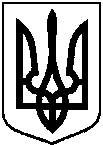 Проєктоприлюднено«_____» вересня 2021 р. від                       №     